Šachový turnaj mládeže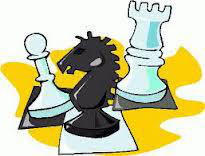 O Pohár Českolipské šachové akademie                                  3. ročníkPořadatel:		ZŠ Partyzánská Česká LípaMísto konání:	jídelna ZŠ Partyzánská, Husova 2966,  471 01 Česká LípaDatum konání:	 sobota 21. května 2016Ředitel turnaje:	Jiří JínaHlavní rozhodčí:	Jan Malec, další rozhodčí Jana JínováHrací systém:	dle Pravidel FIDE s českou modifikací, 2 x (15 min + 3 s), 8  kolKategorie:		rozdělení do kategorií bude provedeno dle spektra účastníkůPrávo účasti:	registrovaní a neregistrovaní šachisté narozeni 2000 či pozdějiHrací materiál:	každý šachový kroužek nebo oddíl přiveze jednu kompletní šachovou soupravu včetně digitálních hodin na každého lichého hráče, pro hráče, kteří nejsou v žádném kroužku nebo oddílu, materiál na požádání zajistímePřihlášky:	nejlépe na e-mail: janajinova@centrum.cztelefonicky 723 548 436, 722 949 846 do 19.5. 2016Vklad:		30,- KčČasový rozvrh:	8:15 - 9:00 prezence
9:15 	zahájení (1. kolo)
15:00-15:30 ukončení turnaje
Ceny:	pohár pro celkového vítěze, medaile a diplomy pro tři nejúspěšnější v kategorii, věcné ceny Další informace:	turnaj bude započten na LOK-rapid a do seriálu Grand Prix Libereckého kraje, občerstvení zajištěnoJana Jínová za pořadatele